GCSE Bridge Unit 15 How does the UK’s physical landscape evolveUnit Navigator – The UK’s Physical Landscape IntroUnit Navigator – The UK’s Physical Landscape IntroUnit Navigator – The UK’s Physical Landscape IntroUnit Navigator – The UK’s Physical Landscape IntroUnit Navigator – The UK’s Physical Landscape IntroLG1: Demonstrate knowledge of locations, places, processes, environments and different scales.LG2: Demonstrate geographical understanding of concepts and how they are used in relation to places, environments and processes. The inter-relationships between places, environments and processes.LG3: Apply knowledge and understanding to interpret, analyse and evaluate geographical information and issues and to make judgements. Select, adapt and use a variety of skills and techniques to investigate questions and issues and communicate findings.Assessment GradesKey terms:Key terms:Key terms:Key terms:LG1: Demonstrate knowledge of locations, places, processes, environments and different scales.LG2: Demonstrate geographical understanding of concepts and how they are used in relation to places, environments and processes. The inter-relationships between places, environments and processes.LG3: Apply knowledge and understanding to interpret, analyse and evaluate geographical information and issues and to make judgements. Select, adapt and use a variety of skills and techniques to investigate questions and issues and communicate findings.ThemeLearning Goals/Outcomes/ContentLearning Goals/Outcomes/Content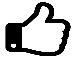 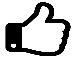 L1 – The UK’s Highland and Lowland AreasLG1: To be able to distinguish the key features of high and lowland areas in the UKLG1: To be able to distinguish the key features of high and lowland areas in the UKL2 – The UK’s River SystemsLG1/2: To understand the key features of a river system and be able to located the UK’s major river systems.LG1/2: To understand the key features of a river system and be able to located the UK’s major river systems.L3 – Height on MapsLG3: To understand the different ways that height above sea level and shape of the land can be shown on maps.LG3: To understand the different ways that height above sea level and shape of the land can be shown on maps.L4 – Using Maps to Describe the LandscapeLG3: To be able to use contours to draw a cross sectionLG3: To be able to use contours to draw a cross sectionL5 – The UK’s GeologyLG1 – Know the distribution and characteristics of the UK’s main rock types: sedimentary, igneous & metamorphicLG1 – Know the distribution and characteristics of the UK’s main rock types: sedimentary, igneous & metamorphicL6 – The Geology of the UK’s Distinctive LandscapeLG2– To understand how the distribution of different rock types has contributed to the distinct UK Landscapes we see today.LG2– To understand how the distribution of different rock types has contributed to the distinct UK Landscapes we see today.L7 – Human Activity – Impact on the UK’s LandscapeLG1 – To understand how human activities shape the UK’s distinctive landscapes over timeLG1 – To understand how human activities shape the UK’s distinctive landscapes over time